 СРО  РЕГИОНАЛЬНАЯ АССОЦИАЦИЯ «СТРОИТЕЛИ ТПП РБ» ПРОТОКОЛ № 13Правления  СРО Региональная  ассоциация «Строители ТПП РБ»Дата заседания: «19»  марта    2019г.Место заседания: г. Улан-Удэ, ул. Ленина, 25.Время начала заседания: «10» часов «00» минут Время окончания заседания: «10» часов «20» минут.Форма: очная.Присутствовали члены Правления  СРО Региональной ассоциации «Строители ТПП РБ»: Доржиев Г.Ю., Батуев В.Б., Хусаев В.Л., Байминов В.Н.,  Гармаев А.Б., Степанов М.Ю.,  Матхеев С.С.  Отсутствовали: -Михеев А.ТКворум для проведения заседания Правления  СРО РА «Строители ТПП РБ» имеется, Правление правомочно принимать решения.Приглашенные лица: И.о. Директора СРО Региональная ассоциация «Строители ТПП РБ» Елисафенко Владимир Леонидович;Секретарь заседания Правления   Кочетова Лидия ВасильевнаПОВЕСТКА ДНЯ ЗАСЕДАНИЯ ПРАВЛЕНИЯ:1.Информация об организациях, намеренных  вступить в СРО, оплатившие вступительный взнос и представившие   пакет документов. Установление уровня ответственности   организациям,  согласно средствам,  внесенным в компенсационный фонды.2. О Выдвижении кандидатуры для избрания Президента Ассоциации «Национальное объединение строителей».По вопросу 1   повестки дня :Слушали  И.о. Директора  СРО   РА «Строители ТПП РБ»  Елисафенко В.Л., который сообщил, что  от Обществ с ограниченной ответственностью :-  ООО «Уровень» (ИНН 0326544920)  поступило заявление  о вступлении в  члены  саморегулируемой организации РА «Строители ТПП РБ»  с намерением осуществлять строительство, реконструкцию, капитальный ремонт  объектов капитального строительства (кроме особо опасных, технически сложных и уникальных объектов, объектов использования атомной энергии), стоимость  которого по одному договору  не превышает 60,0 млн.  рублей. (Первый     уровень ответственности, Фонд  ВВ  -100 тыс.руб.) и участвовать в заключении договоров строительного подряда  с использованием конкурентных способов заключения   договоров, предельный размер обязательств по которым не превышает 60 млн.руб.( Фонд ОДО- 200 тыс.руб.).- ООО «СТК «ГаранСтрой» (ИНН 0326520492)  поступило заявление  о вступлении в  члены  саморегулируемой организации РА «Строители ТПП РБ»  с намерением осуществлять строительство, реконструкцию, капитальный ремонт  объектов капитального строительства (кроме особо опасных, технически сложных и уникальных объектов, объектов использования атомной энергии), стоимость  которого по одному договору  не превышает 60,0 млн.  рублей. (Первый     уровень ответственности, Фонд  ВВ  -100 тыс.руб.) и участвовать в заключении договоров строительного подряда  с использованием конкурентных способов заключения   договоров, предельный размер обязательств по которым не превышает 60 млн.руб.( Фонд ОДО- 200 тыс.руб.).- ООО «Тех-Проект» (ИНН 0326538161)  поступило заявление  о вступлении в  члены  саморегулируемой организации РА «Строители ТПП РБ»  с намерением осуществлять строительство, реконструкцию, капитальный ремонт  объектов капитального строительства (кроме особо опасных, технически сложных и уникальных объектов, объектов использования атомной энергии), стоимость  которого по одному договору  не превышает 60,0 млн.  рублей. (Первый     уровень ответственности, Фонд  ВВ  -100 тыс. руб.) и участвовать в заключении договоров строительного подряда  с использованием конкурентных способов заключения   договоров, предельный размер обязательств по которым не превышает 60 млн.руб.( Фонд ОДО- 200 тыс.руб.).- ИП Антропова Г.М. (ИНН 030900201703) поступило заявление  о вступлении в  члены  саморегулируемой организации РА «Строители ТПП РБ»  с намерением осуществлять строительство, реконструкцию, капитальный ремонт  объектов капитального строительства (кроме особо опасных, технически сложных и уникальных объектов, объектов использования атомной энергии), стоимость  которого по одному договору  не превышает 60,0 млн.  рублей. (Первый     уровень ответственности, Фонд  ВВ  -100 тыс. руб.) и участвовать в заключении договоров строительного подряда  с использованием конкурентных способов заключения   договоров, предельный размер обязательств по которым не превышает 60 млн.руб.( Фонд ОДО- 200 тыс.руб.).Рассмотренные документы соответствуют требованиям. Финансовые обязательства выполнены. Предложено Правлению РА «Строители ТПП РБ»  принять   положительное решение по данным  организациям  и внести сведения в реестр СРО РА «Строители ТПП РБ».Решили по  вопросу:Принять в члены Региональной ассоциации «Строители ТПП РБ» организации:Предоставить право ООО «Уровень » (ИНН 0326544920), ООО  «Тех-Проект» (ИНН 0326538161),  ООО «СТК «Гаранстрой» (ИНН 0326520492), ИП Антропова Г.М. (ИНН 030900201703)  выполнить строительство, реконструкцию, капитальный ремонт объектов капитального строительства по договорам  строительного подряда (кроме особо опасных, технически сложных   и уникальных объектов, объектов использования атомной энергии), а также участвовать в заключении договоров строительного подряда  с использованием конкурентных способов заключения   договоровУстановить для ООО «Уровень » (ИНН 0326544920), ООО  «Тех-Проект» (ИНН 0326538161),ООО «СТК «ГаранСтрой» (ИНН 0326520492), ИП Антропова Г.М. (ИНН 030900201703)   первый  уровень ответственности по обязательствам по договору строительного подряда  (Фонд ВВ),а также первый уровень ответственности  при заключении договоров строительного подряда  с использованием конкурентных способов заключения   договоров ( Фонд ОДО).Голосовали:  «за»  -  7   голосов, «против» - нет, «воздержался» - нетРешение принято единогласно.По вопросу 2   повестки дня :Слушали  И.о. Директора  СРО   РА «Строители ТПП РБ»  Елисафенко В.Л., который сообщил, что  выборы Президента НОСТРОЙ состоятся 22 апреля 2019 года в рамках XVII Всероссийского съезда строительных СРО. Действующий президент НОСТРОЙ Андрей Молчанов сообщил о решении досрочно прекратить свои полномочия на заседании Совета НОСТРОЙ 12 марта 2019 года. В качестве своего преемника он рекомендовал Антона Глушкова. Несколько СРО Северо-Западного федерального округа, Москвы и Санкт-Петербурга провели заседания коллегиальных органов управления и выдвинули Антона Глушкова на пост Президента НОСТРОЙ.Вице-премьер Российской Федерации Виталий Мутко и Министр строительства и жилищно-коммунального хозяйства Российской Федерации Владимир Якушев поддержали кандидатуру Антона Николаевича Глушкова в качестве преемника Андрея Молчанова на пост Президента Национального объединения строителей. Предложено   поддержать кандидатуру Антона Николаевича Глушкова на пост Президента Национального объединения строителей. Направить  соответствующее письмо от СРО РА «Строители ТПП РБ» координатору ДФО НОСТРОЙ  Винтовкину Г.И.Решили по  вопросу:Принять данное предложение, направить Координатору ДФО В НОСТРОЙ Винтовкину Г.И. письмо от СРО РА «Строители ТПП РБ» о  поддержке кандидатуры Антона Николаевича Глушкова на пост Президента Национального объединения строителей.Голосовали:  «за»  -  7   голосов, «против» - нет, «воздержался» - нетРешение принято единогласно.Повестка дня исчерпана. Предложений и дополнений в повестку дня собрания не поступило. Заседание Правления объявляется закрытым.  И.о. Директора                                            Елисафенко В.Л.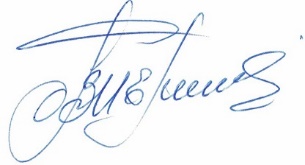 Секретарь заседания Правления                                           Кочетова Л.В. .г. Улан-Удэ, ул. Ленина, д. 25, тел. 8(3012) 21-55-88,( 89021)642246;  e-mail: sro@tpprb.comНаименование организацииОГРНИНН Руководитель Адрес1Общество с ограниченной ответственностью"Уровень "1160327054051 Дата регистрации 21.03. 20160326544920Генеральный директор Брюханов Бато Александрович670045, Республика  Бурятия, г.Улан-Удэ, ул. Иванова,3, тел.8(9021)6122482Общество с ограниченной ответственностью«Строительная-торговая компания «Гарантстрой»1140327002463 Дата регистрации 20.02.20140326520492Директор Димов Александр Андреевич670034, Республика Бурятия, г. Улан-Удэ, ул. Гагарина,д.15, кв.60, тел.8(9024)5800083Общество с ограниченной ответственностью"Тех-Проект "1150327003925 Дата регистрации 30.03.20150326538161Генеральный директор Дашиев  Зорикто Геннадьевич670000, Республика Бурятия, г. Улан-Удэ, ул. Борсоева,7а, оф.300/1, тел. 8(3012) 2164744 Индивидуальный предпринимательАнтропова  Галина Михайловна 316032700080240 Дата регистрации 30.08.2016030900201703 Индивидуальный предпринимательАнтропова Галина Михайловна670013, Республика Бурятия, г. Улан-Удэ, ул. Ключевская,30, кв.14тел. 8(3012)379391